MAŠKARNÍ KARNEVAL- 28.1.2016Odměnou za práci v 1. pololetí školního roku 2015/2016  byla pro všechny žáky i pedagogy účast na maškarním karnevale, který uspořádalo SRPDŠ při Základní škole Vidnava. Při realizaci zábavných soutěží a aktivit pro děti pomáhali žáci 9. ročníku.  Tradičně se vyhlašovaly nejlepší masky jednotlivců, skupin a třídních kolektivů, které tentokrát vybírala porota z řad zástupců školy, města a rodičů. Nejen ti nej, ale všichni účastníci byli oceněni za kreativitu a aktivní maškarní rejdování drobnými cenami . Po všem tom tancování a předvádění si mohl každý něco malého zakousnout z připravených napečených dobrot. Děkujeme všem organizátorům a  sponzorům. A dětem, těm přejeme do druhého pololetí mnoho úspěchů a pedagogům moře trpělivosti.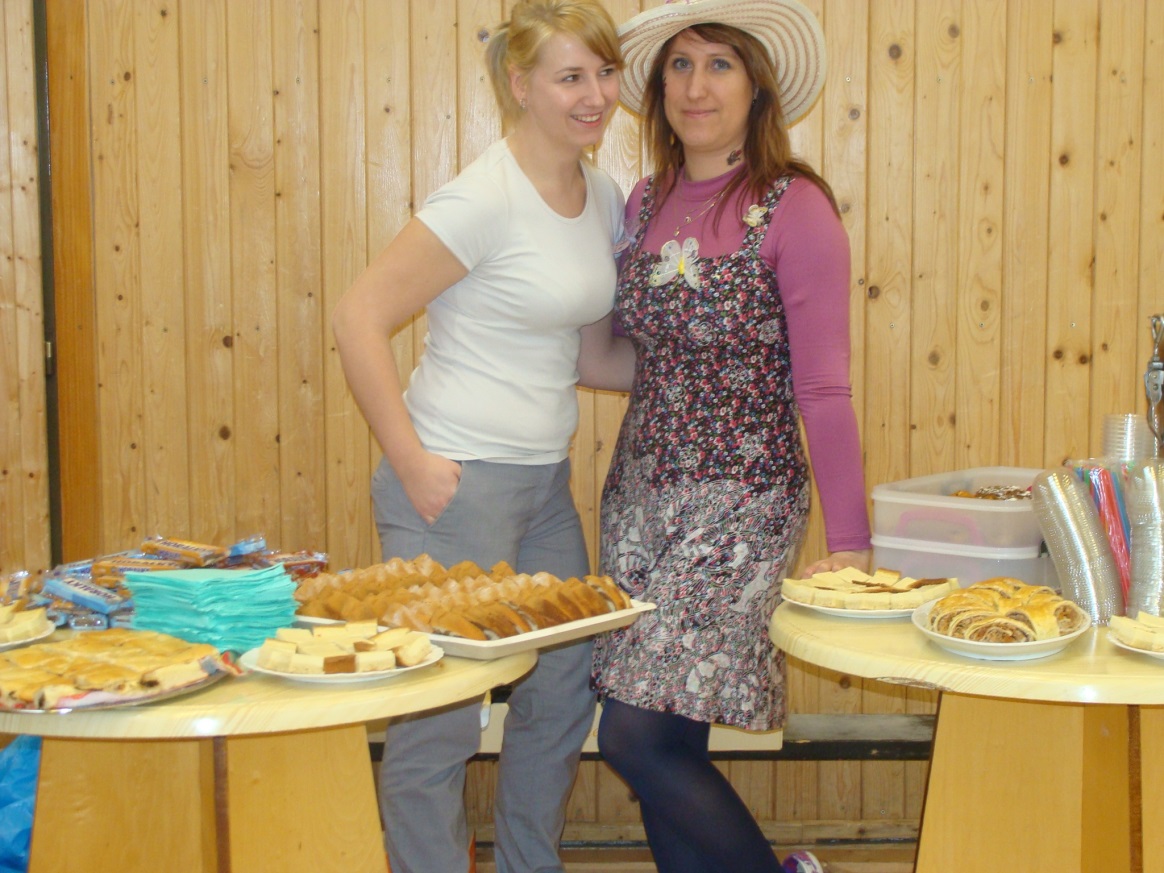 Někteří z pořadatelů…….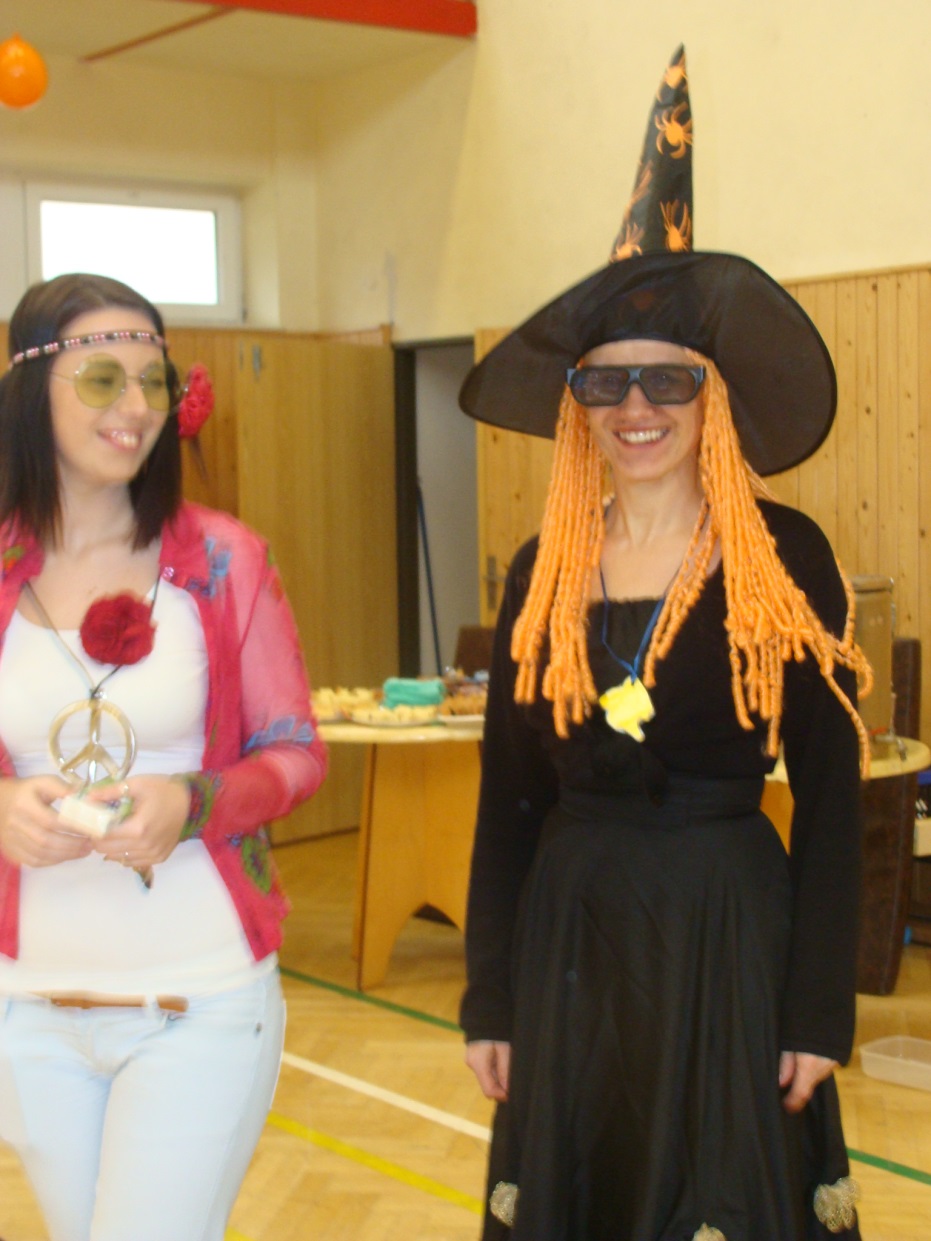 ….a někteří z pedagogů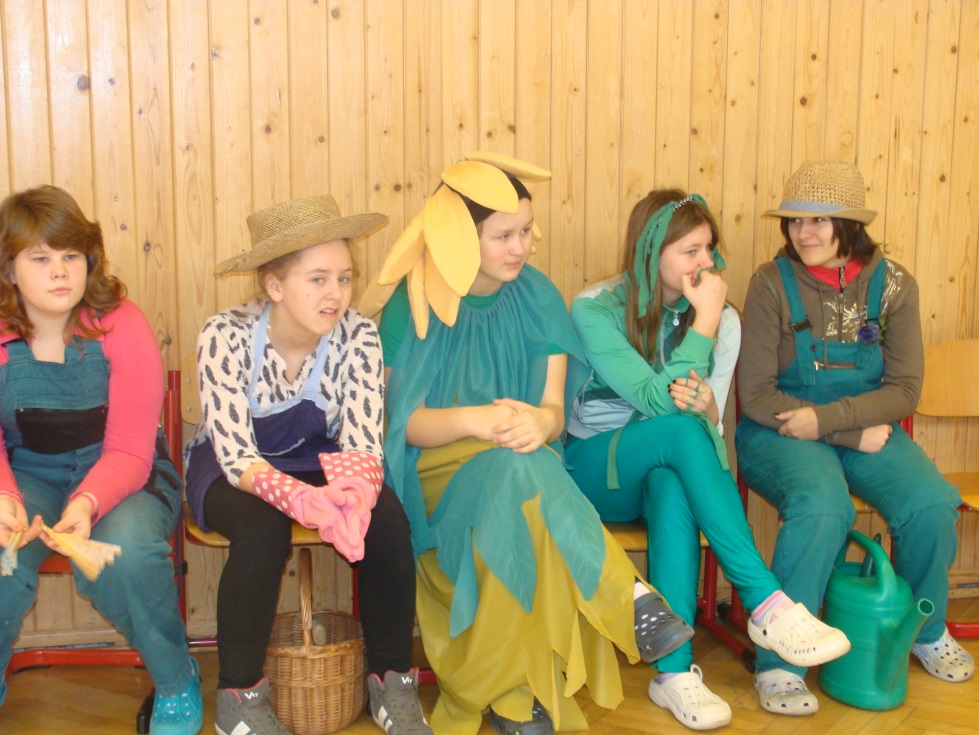 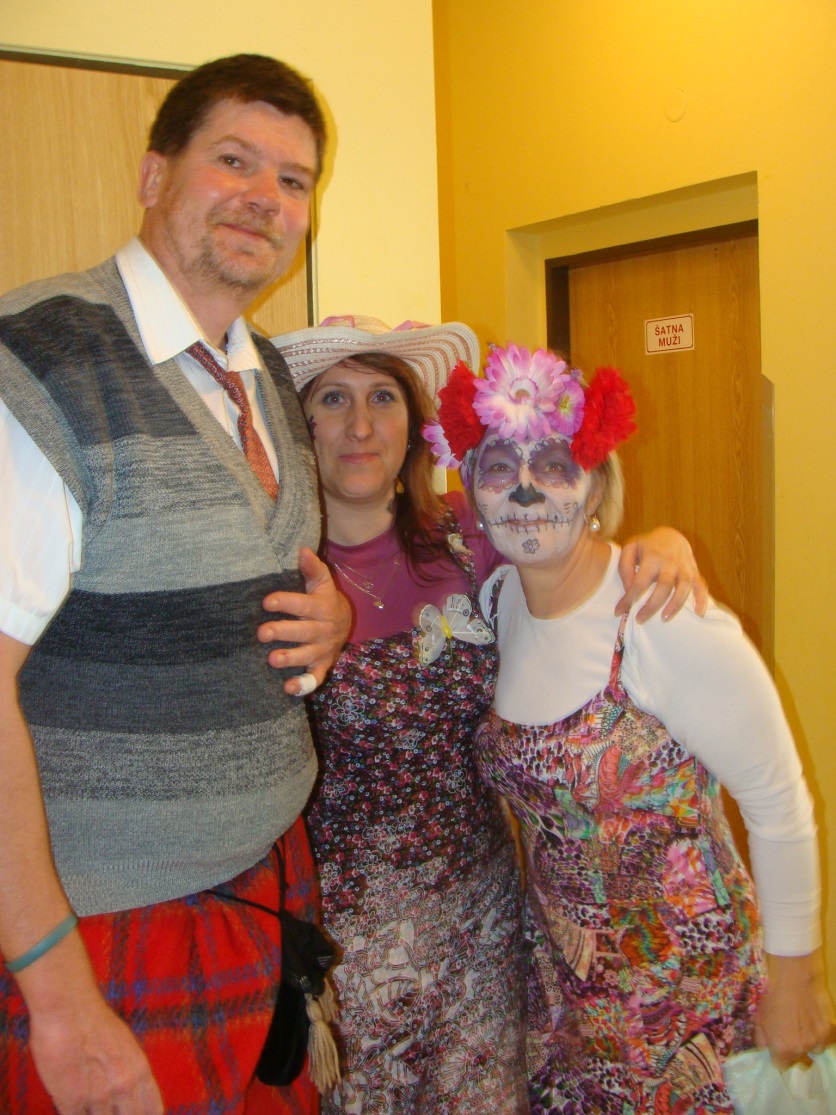 ….a někteří z moderátorů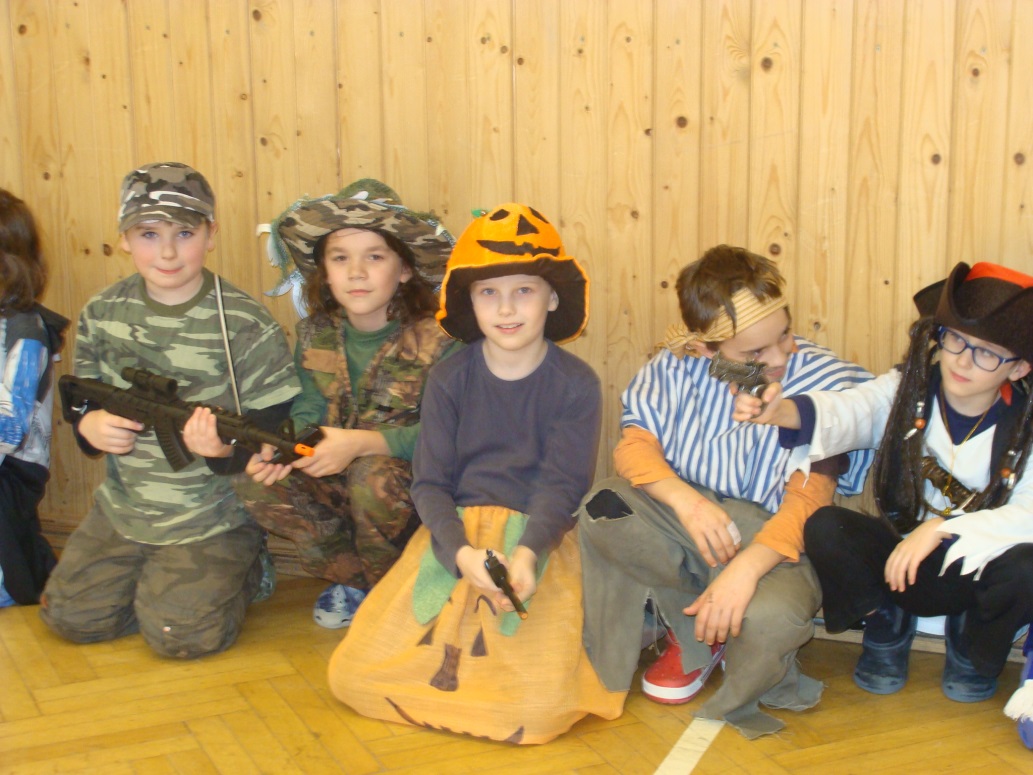 Bojová četa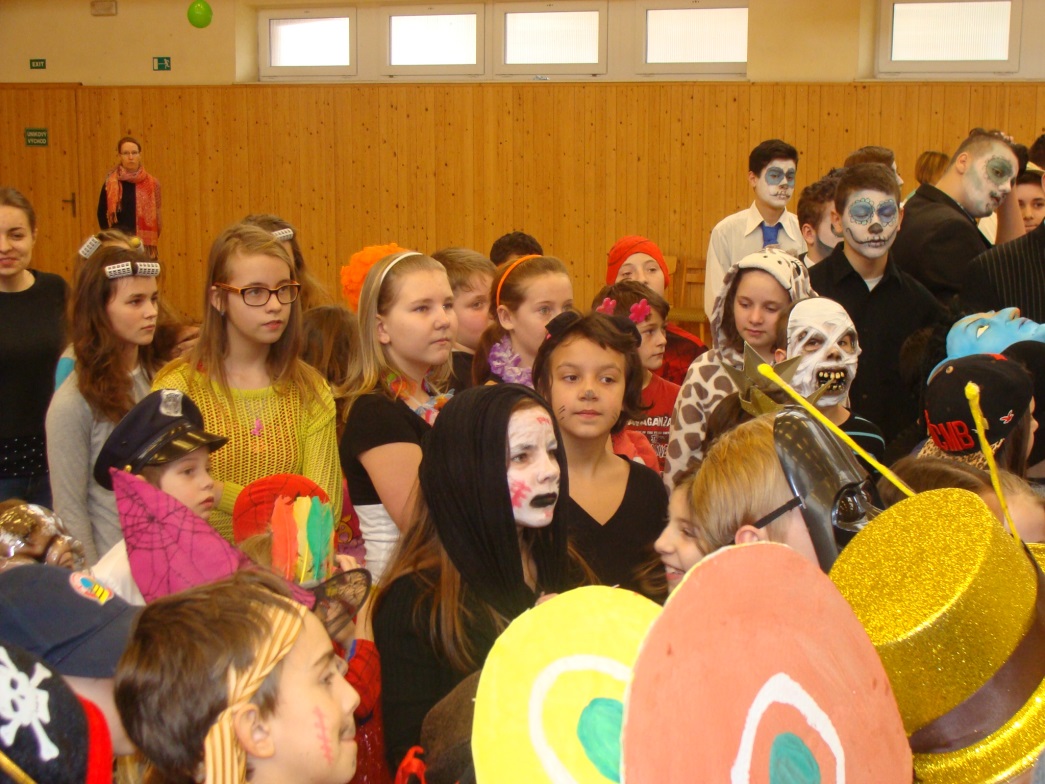 Důležité bylo dávat pozor!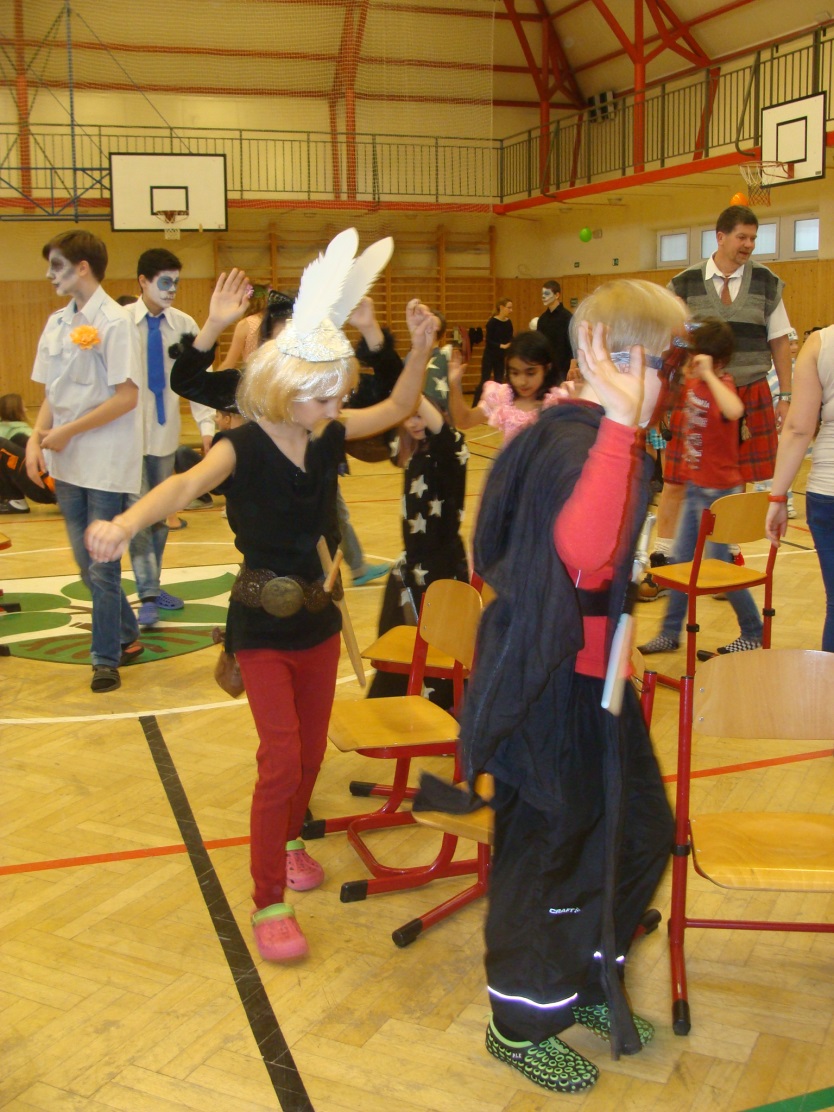 Židlovaná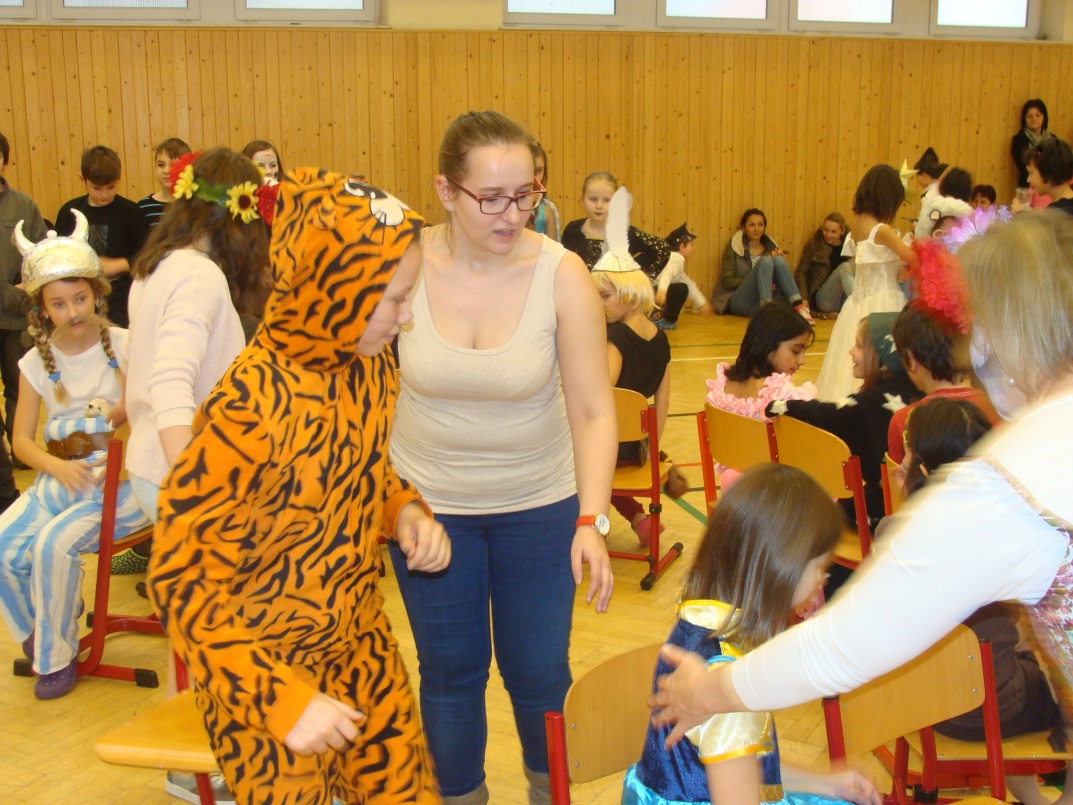 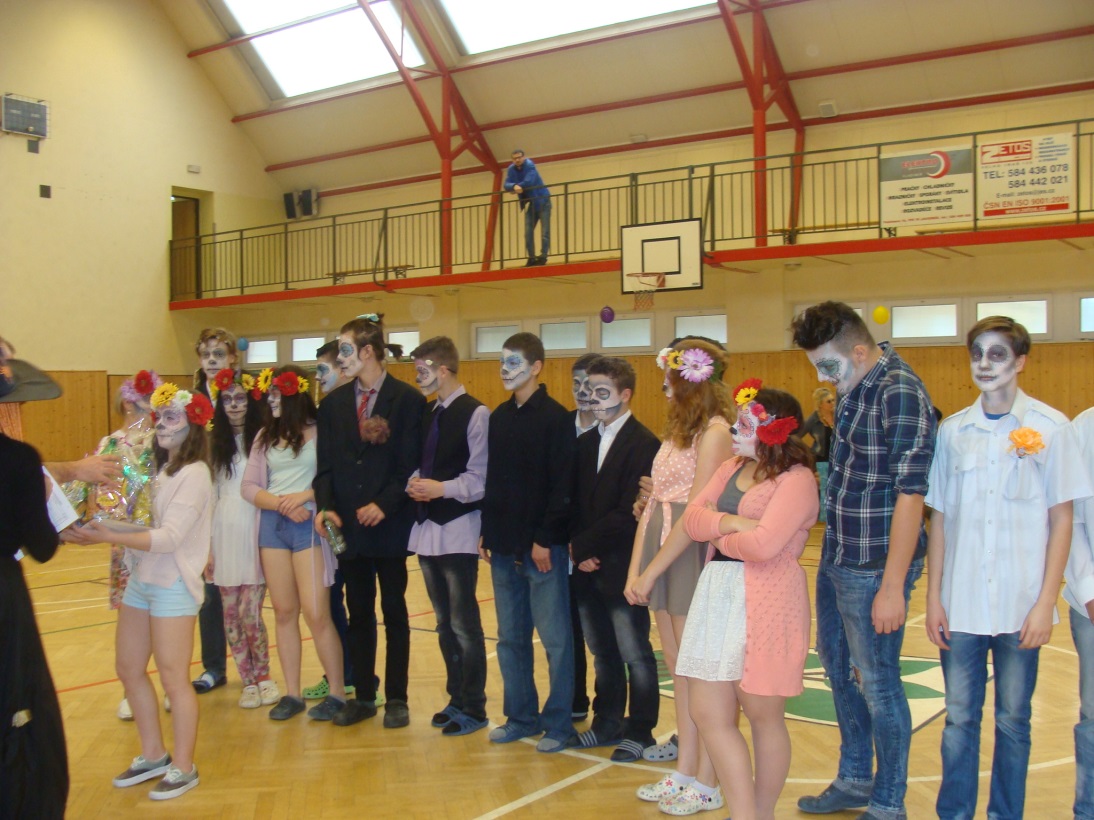 Nejlepší kolektivní - třídní maska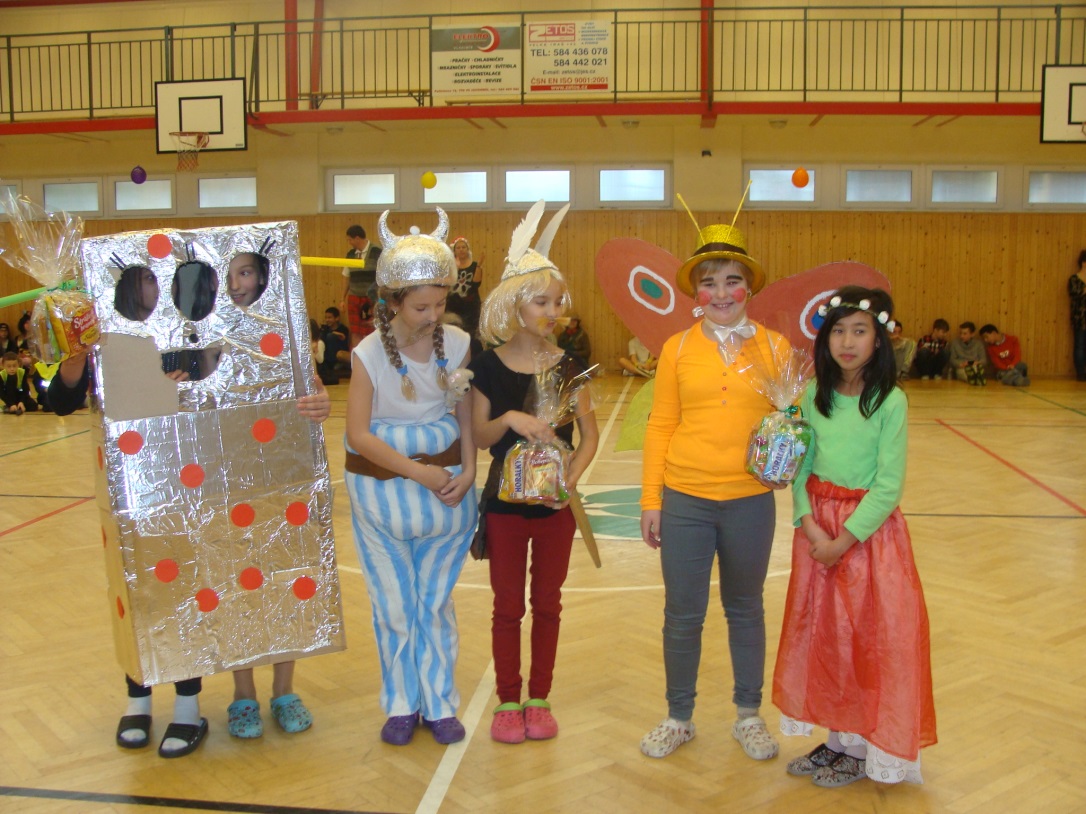 Nejlepší skupinové masky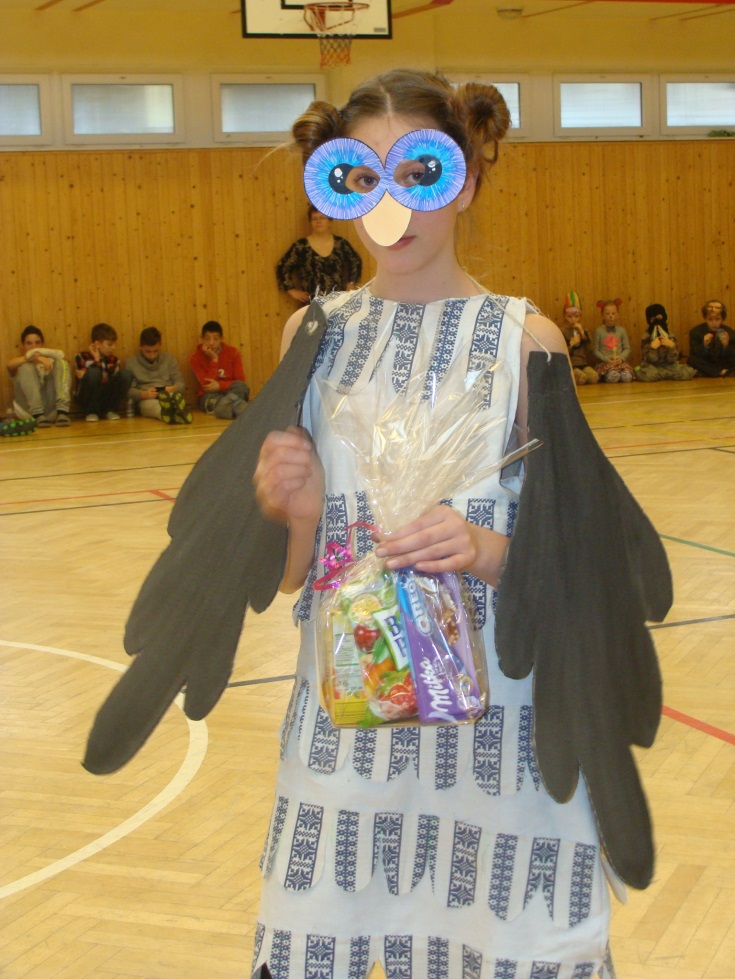 3. místo jednotlivců…SOVA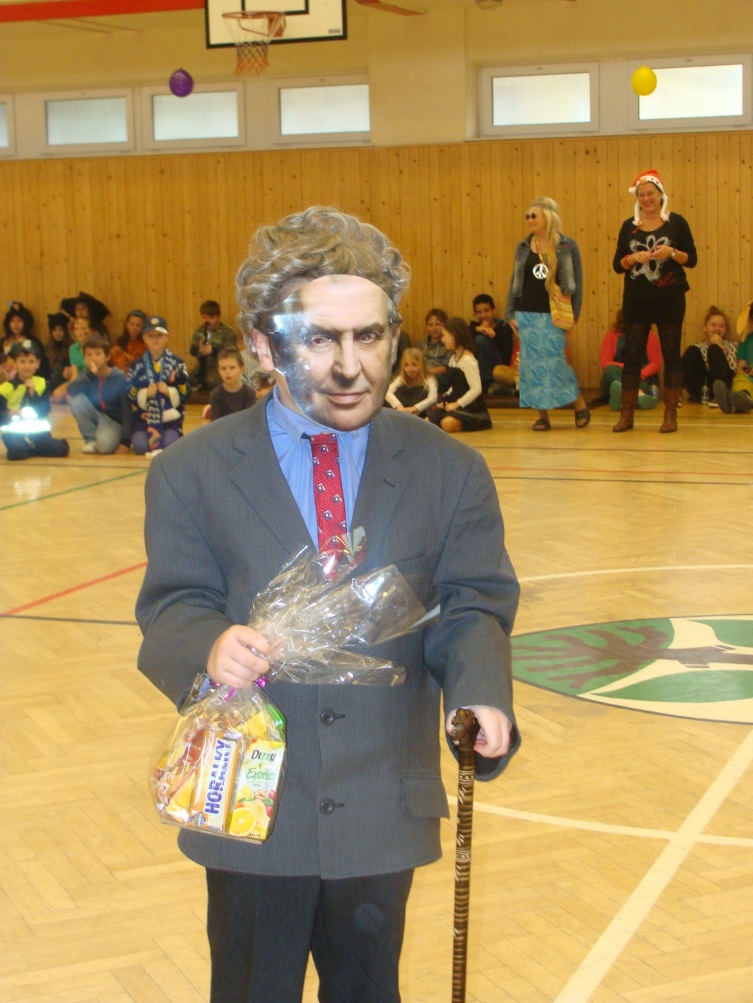 2. místo jednotlivců- PAN PREZIDENT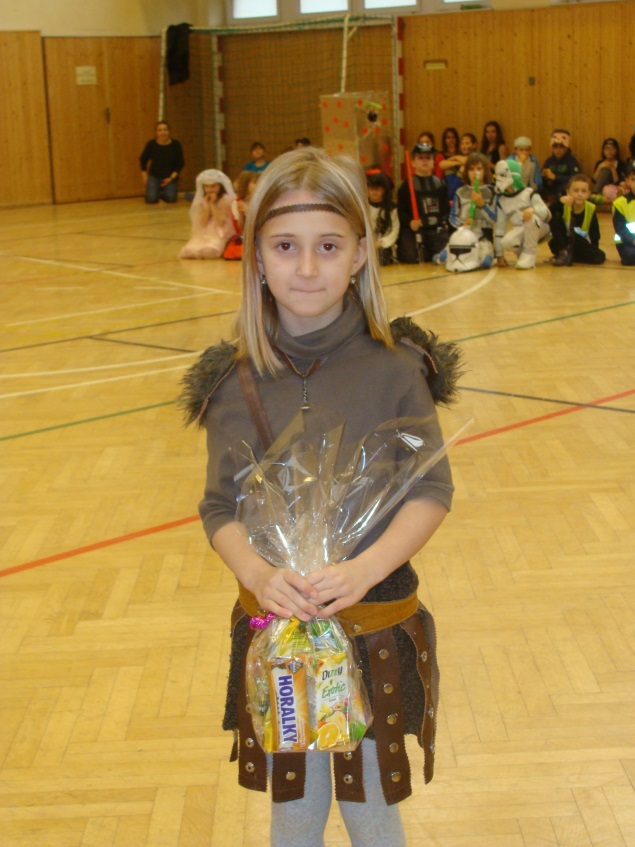 1. místo- LOVKYNĚ Z LESŮ